JTU認定記録会 2023(スイム&ラン)近畿ブロック滋賀県会場開催要項１．日　　時：2022年11月20日（日）9時～受付開始２．主　　催：（一社）滋賀県トライアスロン協会、大津市トライアスロン協会３．場　　所： スイム：大津市立プール皇子が丘温水プール（屋内25m） 　　〒520-0025 滋賀県大津市皇子が丘一丁目１－１ラ　ン：皇子山陸上競技場〒520－0037大津市御陵町４－１４．参加資格：トライアスリート及び、スイム、ラン記録を測定希望する者。JTU強化指定選手を目指す者、日本学生選手権シード権を目指す者など。５．参加料：一般3000円　　学生(大学、高校生)2000円　　ジュニア（U15以下）1500円　　　　　　　	※JTU未登録者は上記に1,000円を加算６．種　　目：16歳以上：スイム400ｍ、ラン3000ｍ　　　〔2007年以前生まれ〕　　　　　　U15（13～15歳）：スイム400ｍ、ラン1500ｍ〔2008～2010年生まれ〕　　　　　　　U12（11、12歳）：スイム200ｍ、ラン1000ｍ〔2011、2012年生まれ〕　　　　　　　U10（９、10歳）：スイム100ｍ、ラン800ｍ 〔2013、2014年生まれ〕　　　　　　　U8 （７、８歳）：スイム　50ｍ、ラン400ｍ 〔2015、2016年生まれ〕　　　　　＊（2023年12月31日現在の年齢に基づく）＊１種目のみのエントリー可能（半額）、ペースメーカーでランのみ参加の場合でもエントリー費用の半額が必要、参加料は当日徴収します７．定　　員：50名（掲載日から11月10日締切）８．日　　程：（予定）　　８：30　～　９：00　受付（プール正門前）９：00　～　９：10　開会式・スイム測定説明会９：15～　　９：35　スイムウォーミングアップ９：40　～　11：50　スイムタイムトライアル 　　　　　　スイム終了後 ～　12：50　昼食・休憩・移動（徒歩約10分） 　　　　　　　 12：50　 ～　13：00　ラン測定説明会・靴計測（陸上競技場前）13：00　 ～  13：20　試走13：30　 ～         ランタイムトライアル１６：００  終了式なし、競技終了次第各自解散９、申込、問合せ：申込、問合せ　（一社）滋賀県トライアスロン協会　事務局 　　　　　　　　　〒520-0846  滋賀県大津市富士見台30-10　 原田雄二方
 　　TEL:080-2437-1997  FAX:077-534-2594  E-Mail:sta-harada-uz-2007@ymail.plala.or.jphttps://docs.google.com/forms/d/e/1FAIpQLScBd-lz2p0VMYPX2y-gJ2v2gm1BLhw3pJeJCnySvBj7osUwoQ/viewform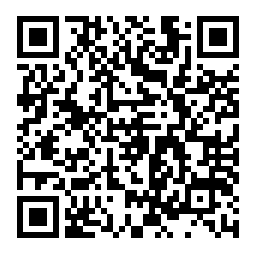 ※最終案内は１週間前を目安にメール添付にて発送いたします。※選手の同伴者の会場への入場は最低限とし、引率・コーチ以外の応援者の来場は自粛をお願いします。※大会開催の2週間前から各自健康管理の確認（体温測定等）を行ってください。※当日も体温測定を行います。37.5度以上の方、感冒様症状のある方はご参加いただけませんのでご了承願いします。※ランのペースメーカーは可能ですが、申し込み申請（1種目のみの場合は半額）が必要です。※今後の感染状況から、記録会が中止になる可能性があることもご了承願いします。◇新型コロナウイルス感染症対策としてのスポーツ再開ガイドライン　https://www.jtu.or.jp/hjueuewohu83kjd/※スイムウェア（ウェットスーツ着用禁止、FINA ルールに準ずる） ※ラン競技において WA 規則第 143 条に基づき厚底シューズの使用が規制されます。https://www.jaaf.or.jp/news/article/13959/